Write the name of your assigned DNA base. ______________________________________Build a model of your assigned DNA base.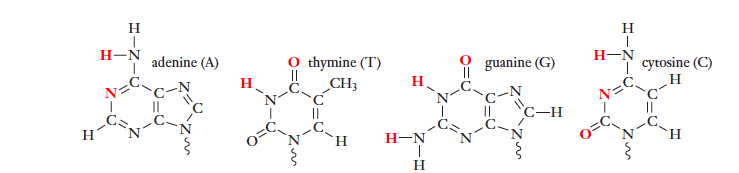 A & T can pair together and G & C can pair together.  Find a group that can pair with your base.   Arrange your models to show how they fit together via hydrogen bonding. How many hydrogen bonds are present in the A and T base pair?___________How many hydrogen bonds are present in the G and C base pair?___________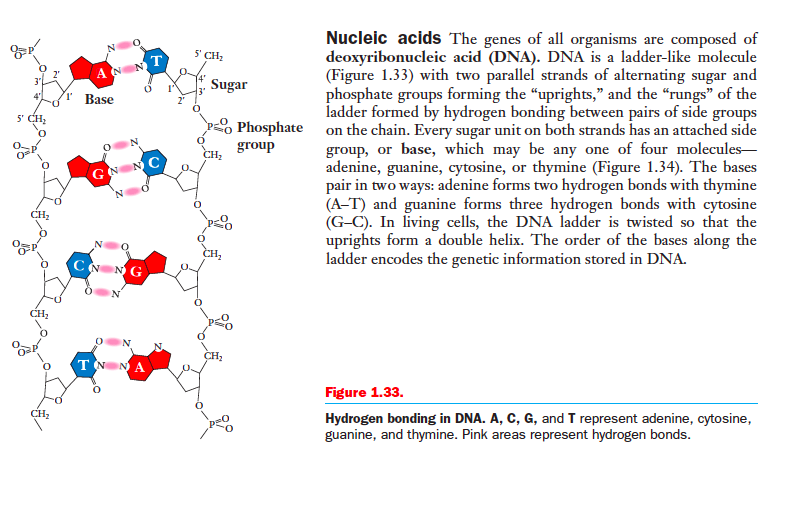 In order to fit together to make the most stable the double helix, consider these two factorsEffectiveness of hydrogen bonding between the two basesNumber of rings      What do you notice about the A-T and G-C pairs with regard to these two factors?Try making alternative pairs, such as A-C and G-T and A-A.  Can these pairs make hydrogen bonds?________  Do these pairs fit together as effectively?__________ Explain.6.  Answer questions in “1.34 Consider This”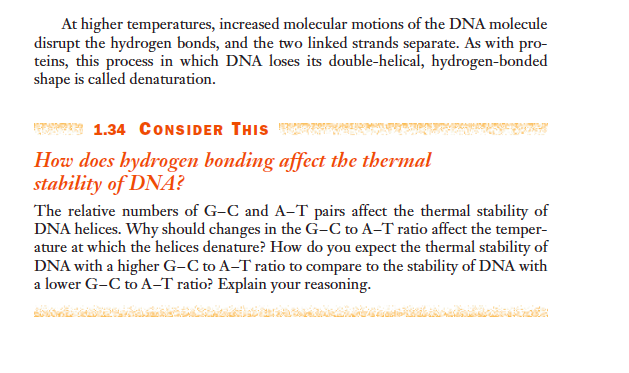 